Briefkasten Jungschar EC Woche vom 12. -18.04.2021 (42)- BausteinBibelsnackMeldet ihr euch gerne in der Schule, wenn der Lehrer eine Frage stellt?Heute geht es um einen super coolen Typen. Der war richtig schlau, wusste ganz viel und hat sich getraut vor vielen Leuten zu reden. Wenn er geredet hat, haben die Anderen ihm zugehört. Das ist schon ziemlich cool.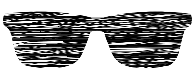 Der Mann hieß Apollos, er lebte vor vielen, vielen Jahr. Etwa in der Zeit wo Jesus schon gestorben und auferstanden war. Apollos hatte schon viel von Jesus gehört, er war so begeistert davon und wollte unbedingt, dass andere Leute auch mitbekommen wie toll Jesus ist. So erzählte er in den Synagogen (so ein sehr wichtiges Gebäude für die Juden, so wie die Kirche für die Christen) von Jesus. 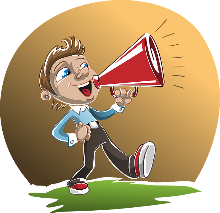 Die Leute waren begeistert. Ein Ehepaar, sie hießen Priszilla und Aquilla hörten auch was Apollos sagte und freuten sich, dass er so mutig von Jesus erzählte. Manche Sachen wusste Apollos aber noch nicht von Jesus. So entschieden die beiden, Apollos bei sich einzuladen und ihm noch mehr von Jesus zu erzählen. Sie lachten ihn nicht aus, oder sagten „du weißt ja gar nicht alles“, sondern sie ermutigten ihn. „Hey, du machst das richtig gut; voll genial, dass du von Jesus erzählst—wir wollen wir noch ein bisschen mehr von ihm erzählen und dann kannst du es wieder anderen sagen, okay?“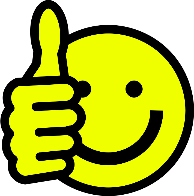 Apollos wollte auf jeden Fall mehr von Jesus wissen, er war froh, dass er die Hilfe bekam. Wie cool ist das denn???Obwohl Apollos schon viel wusste und echt ein schlauer Typ war—wollte er noch mehr von Jesus lernen und war bereit anderen zuzuhören. Wie schön, dass Priszilla und Aquilla sich getraut haben, das was sie wussten dem Apollos zu sagen, auch wenn sie sonst nicht so in der großen Menge redeten. Ich freue mich immer so sehr, wenn andere mir erzählen, was sie von Jesus wissen, damit ich Jesus noch besser kennenlernen darf. Das was ich schon von Jesus weiß, dass will ich auch anderen weitersagen. Das kannst du auch tun. Egal ob du es einer Person erzählst oder einer Gruppe. Probiere doch mal aus, erzähle jemanden was du von Jesus weißt :)